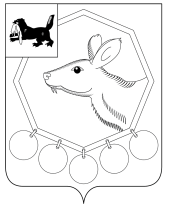                                          РОССИЙСКАЯ ФЕДЕРАЦИЯ                                            ИРКУТСКАЯ ОБЛАСТЬ     КОНТРОЛЬНО-СЧЕТНАЯ ПАЛАТА МУНИЦИПАЛЬНОГО ОБРАЗОВАНИЯ «БАЯНДАЕВСКИЙ РАЙОН»«27»   февраля  2014 г.                                                                                                          № 4                           УТВЕРЖДАЮПредседательКонтрольно-счетной палатыДамбуев Ю.Ф.«27» февраля 2014 г.ОТЧЕТО РЕЗУЛЬТАТАХ КОНТРОЛЬНОГО МЕРОПРИЯТИЯ         «Проверка законного и результативного (эффективного и экономного) использования средств, выделенных на реализацию мероприятий перечня проектов народных инициатив за 2013 год»   (наименование контрольного мероприятия)1.Основание для проведения контрольного мероприятия: План работы прокуратуры Баяндаевского района на 2014 год, поручение прокуратуры Баяндаевского района о выделении специалиста для проведения проверки от 16.01.2014 №7-19.2.Предмет контрольного мероприятия: Бюджетные средства выделенные на реализацию мероприятий перечня проектов народных инициатив за 2013 год.3. Объект (объекты) контрольного мероприятия: администрация муниципального образования «Покровка».4. Срок проведения контрольного мероприятия: 20.01.2014 – 27.02.2014г.5. Цель контрольного мероприятия: Проверка соблюдения законодательства при использовании средств областного и местных бюджетов.  6. Проверяемый период деятельности: 2013 год.  7. Краткая  характеристика  проверяемой  сферы  формирования  и использования муниципальных средств и деятельности объектов проверки:    Полное наименование: Администрация муниципального образования «Покровка». Краткое наименование: Администрация МО «Покровка».Юридический адрес: 669120, Иркутская область Баяндаевский район с. Покровка, ул. Терешковой ,№15.       Почтовый адрес: 669120, Иркутская область Баяндаевский район с. Покровка, ул. Терешковой, № 15Администрация МО «Покровка» имеет следующие реквизиты: ИНН 8502003200, КПП 850201001, ОГРН 1068506001068.Проверка проведена с ведома главы администрации МО «Покровка» Мешкова Трофима Викторовича. В проверяемом периоде у администрации поселения имелся лицевой счет №04343014500  в Управлении Федерального Казначейства по Иркутской области для учета средств муниципального бюджета.   8. По результатам контрольного мероприятия установлено следующее:      Законом Иркутской области от 11.12.2012 №139-оз «Об областном бюджете на 2013 год и на плановый период 2014 и 2015 годов» (далее – Закон №139-оз) муниципальному образованию «Покровка» (далее МО «Покровка») предусмотрены бюджетные ассигнования в ведомственной структуре расходов областного бюджета на 2013 год по коду бюджетной классификации: главе 831,  разделу 14 «Межбюджетные трансферты общего характера бюджетам субъектов Российской Федерации и муниципальных образований», подразделу 03 «Прочие межбюджетные трансферты общего характера», целевой статье 593 00 00 «Реализация мероприятий перечня проектов народных инициатив», виду расходов  «Субсидии, за исключением субсидий на софинансирование объектов капитального строительства муниципальной собственности» в сумме 338,3 тыс. руб.      Постановлением Правительства Иркутской области от 14.05.2013 N 186-пп (далее по тексту Порядок 186-пп) утвержден порядок предоставления в 2013 году из областного бюджета бюджетам городских округов, муниципальных районов и поселений Иркутской области субсидий в целях софинансирования расходов, связанных с реализацией мероприятий перечня проектов народных инициатив.      По реализации мероприятий перечня проектов народных инициатив в 2013 году согласно протокола собрания граждан в с. Покровка от 13.05.2013г. определены следующие проекты:- приобретение пиломатериала на строительство водоскважины в д. Шехаргун – 150 тыс. руб.;- приобретение игровой площадки – 99 тыс. руб.;- межевание объектов недвижимости – 65 тыс. руб.;- приобретение хозяйственного и строительного материала (краска, гвозди, доски цемент и т.д.) для Покровского Дома Фольклора 20,0 тыс. руб.;- приобретение огнетушителей и электроматериалов для Шехаргунского сельского клуба – 7,75 тыс. руб.Министерством экономического развития уведомлением по расчетам между бюджетами от 06.05.2013 №6988 до получателя бюджетных средств (МО «Покровка») доведены бюджетные ассигнования в сумме 338,3 тыс. руб. В соответствии с частью 1 и 2 статьи 86 Бюджетного кодекса РФ был принят муниципальный правовой акт определяющий расходные обязательства по реализации мероприятий перечня проектов народных инициатив в 2013 году в муниципальном образовании «Покровка» - постановление главы МО «Покровка» №29 от 15.05.2013г. «О принятии расходных обязательств по реализации мероприятий по народному бюджету».  Однако в реестре расходных обязательств МО «Покровка» на 2013 год постановление главы МО «Покровка» №29 от 15.05.2013г. «О принятии расходных обязательств по реализации мероприятий по народному бюджету» не указано, таким образом оценка объемов бюджетных ассигнований для исполнения включенных в реестр расходных обязательств, была произведена путем увеличения общей суммы по соответствующим разделам и подразделам бюджетной классификации.Решением Думы МО «Покровка» от 30.05.2013г. №72  «О внесении изменений и дополнений в бюджет на 2013 год и плановый период 2014 и 2015 годов» предусмотрено поступление по коду доходов бюджетной классификации 2 02 02999 00 0000 151 «Прочие субсидии» (с учетом  субсидий на реализацию проектов народных инициатив) на сумму 3682,3 тыс. руб. и распределение бюджетных ассигнований в том числе по реализации проектов народных инициатив по коду функциональной статьи расходов бюджетной классификации:- (РП) 0104 «Функционирование местных администраций», (ЦСР) 0020400 «Центральный аппарат», виду расходов (ВР) 500 «Выполнение функций местного самоуправления» в сумме 1580,55 тыс. руб.;- (РП) 0503 «Благоустройство», (ЦСР) 6000100 «Благоустройство», виду расходов (ВР) 500 «Выполнение функций местного самоуправления» в сумме 99 тыс. руб.;- (РП) 0503 «Благоустройство», (ЦСР) 3510500 «Благоустройство», виду расходов (ВР) 500 «Выполнение функций местного самоуправления» в сумме 150 тыс. руб.;- (РП) 08.01. «Культура», (ЦСР) 4409900 «Обеспечение деятельности подведомственных учреждений», (ВР) 019 «Выполнение функций бюджетными учреждениями» в сумме 854,378 тыс. руб.;- (РП) 08.01. «Культура», (ЦСР) 4429900 «Обеспечение деятельности подведомственных учреждений – Библиотеки», (ВР) 019 «Выполнение функций бюджетными учреждениями» в сумме 316,22 тыс. руб. В соглашении, заключенном между министерством экономического развития Иркутской области (далее – Министерство экономического развития) и администрацией МО «Покровка» от 03.07.2013г. №62-57-681/3-10 (далее – Соглашение №62-57-681/3-10) о предоставлении в 2013 году из областного бюджета бюджетам городских округов, муниципальных районов и поселений Иркутской области субсидий в целях софинансирования расходов, связанных с реализацией мероприятий перечня проектов народных инициатив, определен следующий перечень проектов: - приобретение пиломатериала для водоскважины в д. Шехаргун на 150000 руб.;- приобретение детской игровой площадки для установки на стадионе в с. Покровка, ул. Мира на 99000 руб.;- межевание объектов недвижимости (водонапорные башни в д. Шехаргун, д. Мельзаны, с. Покровка, музей в с. Покровка, земельный участок под строительство сельского клуба в с. Покровка, ул. Терешковой, 1а) на 65000 руб.;- приобретение материалов для ремонта Дома Фольклора в с. Покровка, огнетушителей и электроматериалов для сельского клуба в д. Шехаргун на 27750 руб.В муниципальном образовании «Покровка» имелась потребность в реализации проектов народных инициатив определенных на 2013 год.Объекты на которые решениями сходов граждан было определено использовать средства по реализации мероприятий перечня проектов народных инициатив на 2013 год включены в реестр муниципальной собственности поселения. Финансирование Субсидии в 2013 году из областного бюджета осуществлено в полном объеме платежным поручением от 25.07.2013г. №910 на сумму 338,3 тыс. руб. Софинансирование за счет средств местного бюджета было произведено платежным поручением МБУК КИЦ МО «Покровка» №5457207 от 18.07.2013г. на 3450 руб. Условия софинансирования, установленные п. 8 Порядка №186-пп, соблюдены (3,45 тыс. руб. или не менее 1 процента).В результате были произведены следующие приобретения: - брус 18*18 – 24 м3 на 150000 руб., согласно муниципального контракта №3 на поставку строительных материалов от 07.08.2013г. с ООО «Современник» на 150000 руб., счета №5 от 07.08.2013г. на 150000 руб., счета-фактуры №5 от 11.08.2013г. на 150000 руб., товарной накладной №5 от 11.08.2013г. на 150000 руб., оплачено платежным поручением №5593128 от 12.08.2013г. на 150000 руб.;- детская площадка: горка – 1шт. на 27000 руб., карусель – 1шт. на 25000 руб., качели – 1шт. на 16000 руб., балансир – 1шт. на 15500 руб., песочница – 1шт. на 10000 руб., лавочка – 1шт. на 4500 руб., урна – 1шт. на 1000 руб., согласно договора №414 от 01.08.2013г. с ООО «СтройКомСервис» на 99000 руб., счета №414 от 01.08.2013г. на 99000 руб., счета-фактуры №414 от 01.08.2013г. на 99000 руб., товарной накладной №414 от 01.08.2013г. на 99000 руб., оплачено платежным поручением №5707325 от 30.08.2013г. на 99000 руб.;        - проведение межевания и подготовка межевых планов на земельные участки МО «Покровка», подготовка технических планов на объекты недвижимости – 1шт. на 65000 руб., согласно договора №60/13 от 01.10.2013г. с ООО «Планета» на 65000 руб., счета №59 от 21.11.2013г. на 65000 руб., акта №53 от 21.11.2013г. к договору №60/13 от 01.10.2013г. на 65000 руб., оплачено платежным поручением №6267900 от 27.11.2013г. на 65000 руб.;- для МБУК КИЦ МО «Покровка»: СТ_ДЕТ стекло 1880х1000 – 3шт. на 2420,39 руб., СТ_ДЕТ стекло 1880х380 – 3шт. на 1079,75 руб., согласно счета СФПР-13-06748 по заказу №ЗПР-1050686 от 07.08.2013г. на 3500,14 руб., счета-фактуры №СФПР-13-06748 от 15.08.2013г. на 3500,14 руб., товарной накладной №НПР-13-06460 от 15.08.2013г. на 3500,14 руб. оплачено со счета МБУК КИЦ МО «Покровка» платежным поручением №5602951 от 13.08.2013г. на 3500,14 руб.;- для МБУК КИЦ МО «Покровка»: шифер 7-ми в. – 45л. на 13049,86 руб., согласно счета на оплату №554 от 06.08.2013г. на 13049,86 руб., счета-фактуры №298 от 15.08.2013г. на 13049,86 руб., товарной накладной №301 от 15.08.2013г. на 13049,86 руб.  оплачено со счета МБУК КИЦ МО «Покровка» платежным поручением № 5602952 от 13.08.2013г. на 13049,86  руб.; - для МБУК КИЦ МО «Покровка»: краска половая (20кг.) – 1шт. на 2600 руб., краска белая (7кг.) – 1шт. на 805 руб., кисть – 1шт. на 45 руб. согласно   счета на оплату №25 от 16.07.2013г. на 3450 руб., счета-фактуры №25 от 23.07.2013г. на 3450 руб., товарной накладной №25 от 23.07.2013г. на 3450 руб., оплачено со счета МБУК КИЦ МО «Покровка» платежным поручением №5457207 от 18.07.2013г. на 3450 руб.;       - для МБУК КИЦ МО «Покровка»: кабель ВВГ 2*2,5 -  20м. на 500 руб., светильник растров. вн. 4х18 – 2шт. на 2200 руб., светильник уличный – 2шт. на 600 руб., розетка – 3шт. на 165 руб., выключатель – 3шт. на 105 руб., скоба плоск. – 1упак. на 26 руб., конвектор настенный – 2 шт. на 2914 руб., согласно   счета №48 от 06.08.2013г. на 6510 руб., счета-фактуры №43 от 25.08.2013г. на 6510 руб., товарной накладной №53 от 25.08.2013г. на 6510 руб., оплачено со счета МБУК КИЦ МО «Покровка» платежным поручением №5595657 от 12.08.2013г. на 6510 руб.;       - для МБУК КИЦ МО «Покровка»: огнетушитель порошковый – 2шт. на 1240 руб., согласно счета на оплату №184 от 06.08.2013г. на 1240 руб., счета-фактуры №140 от 15.08.2013г. на 1240 руб., товарной накладной №376 от 15.08.2013г. на 1240 руб., оплачено со счета МБУК КИЦ МО «Покровка» платежным поручением №5595654 от 12.08.2013г. на 1240 руб.При размещении заказов на поставки товаров, на оказание работ и услуг в ходе реализации проектов народных инициатив в муниципальном образовании  «Покровка» нарушений п. 14 ст. 55 Федерального закона Российской Федерации от 21.07.2005 №94-ФЗ «О размещении заказов на поставки товаров, выполнение работ, оказание услуг для государственных и муниципальных нужд» не установлено. Администрацией МО «Покровка» не были соблюдены требования п.3 ст. 18 Федерального закона от 21.07.2005 №94-ФЗ «О размещении заказов на поставки товаров, выполнение работ, оказание услуг для государственных и муниципальных нужд» в части направления в Управление федерального казначейства в трехдневный срок для размещения на официальном сайте сведений о заключении контракта, его изменении и исполнении.Расходы на реализацию мероприятий перечня проектов народных инициатив за 2013 год в муниципальном образовании «Покровка» были произведены по соответствующим кодам классификации операций сектора государственного управления. Брус 18*18 – 24 куб.м. на 150000 руб. согласно данных товарной накладной №5 от 11.08.2013г. получен главой МО «Покровка» Мешковым Т.В. 11.08.2013г. Однако согласно объяснительной записки главы МО «Покровка» Мешкова Т.В. от 19.02.2014г. при получении пиломатериала (брус 18*18см) объемом 24 куб.м. 11.08.2013г. было произведено устное соглашение о хранении его на территории ООО «Современник» и 19.02.2014 г. составлен договор на  хранение с ООО «Современник», который находится на подписании у сторон. В ходе проверки главой МО «Покровка» был представлен договор от 19.02.2014г. предметом которого является хранение пиломатериала (бруса 18*18 см) объемом 24 куб.м., согласно которого ООО «Современник» обязуется хранить данный пиломатериал, а администрация МО «Покровка» передает его на хранение. Копия объяснительной записки от 19.02.2014г. от главы МО «Покровка» по приобретенному пиломатериалу прилагается к акту – приложение 2 на 1 листе. Детская площадка в составе  горка – 1шт., карусель – 1шт., качели – 1шт., балансир – 1шт., песочница – 1шт., лавочка – 1шт., урна – 1шт. установлена согласно акта установки детской площадки от 31.08.2013г. по адресу село Покровка, ул. Мира, д. 2 - на территории муниципального бюджетного образовательного учреждения Покровская средняя общеобразовательная школа. В целях размещения детской площадки администрацией МО «Покровка» был заключен договор №2 о безвозмездном пользовании земельным участком под игровую площадку от 01.06.2013г., согласно которому МБОУ Покровская СОШ предоставляет во временное пользование земельный участок для расположения на данном участке игровой детской площадки, на весь срок эксплуатации площадки.            Проведено межевание и подготовка межевых планов на земельные участки МО «Покровка», подготовка технических планов на объекты недвижимости – 1шт., о чем представлен акт №53 от 21.11.2013г. к договору №60/13 от 01.10.2013г.Стекло 1880х1000 – 3шт., стекло 1880х380 – 3шт., шифер 7-ми в. – 45л., краска половая (20кг.) – 1шт., краска белая (7кг.) – 1шт., кисть – 1шт. согласно акта №2 от 10.10.2013г. установлены и использованы для ремонта в Покровском Доме Фольклора по адресу с. Покровка, ул. Трактовая, 68.       Кабель ВВГ 2*2,5 -  20м., светильник растров. вн. 4х18 – 2шт., светильник уличный – 2шт., розетка – 3шт., выключатель – 3шт., скоба плокс. – 1упак., конвектор настенный – 2 шт., огнетушитель порошковый – 2шт. согласно акта №1 от 10.10.2013г. установлены в Шехаргунском сельском клубе по адресу: с. Шехаргун, ул. Клубная, 24.  По приобретениям произведенным за счет средств по реализации мероприятий перечня проектов народных инициатив за 2013 год в муниципальном образовании «Покровка» имеются необходимые первичные документы, а также имеется соответствующее отражение в регистрах бухгалтерского учета. Имущество приобретенное в ходе реализации проектов народных инициатив за 2013 год включено в реестр муниципальной собственности. 9. Выводы: Поставленные цели проектов народных инициатив на 2013 год в муниципальном образовании «Покровка» достигнуты, что свидетельствует об эффективном использовании бюджетных средств. В реестре расходных обязательств МО «Покровка» на 2013 год муниципальный правовой акт определяющий расходные обязательства по реализации мероприятий перечня проектов народных инициатив в 2013 году в муниципальном образовании «Покровка» - постановление главы МО «Покровка» №29 от 15.05.2013г. «О принятии расходных обязательств по реализации мероприятий по народному бюджету» не указано.Администрацией МО «Покровка» не были соблюдены требования п.3 ст. 18 Федерального закона от 21.07.2005 №94-ФЗ «О размещении заказов на поставки товаров, выполнение работ, оказание услуг для государственных и муниципальных нужд» в части направления в Управление федерального казначейства в трехдневный срок для размещения на официальном сайте сведений о заключении контракта, его изменении и исполнении.10. Предложения: 1. Направить представление в адрес главы администрации МО «Покровка» о соблюдении в дальнейшей деятельности действующего законодательства.11. Приложения:Перечень законов и иных нормативных правовых актов, исполнение которых проверено в ходе контрольного мероприятия:Бюджетный кодекс Российской Федерации.Федеральный закон от 06.10.2003 №131-ФЗ «Об общих принципах организации местного самоуправления». Постановление Правительства Иркутской области от 14.05.2013 N 186-пп  утвержден порядок предоставления в 2013 году из областного бюджета бюджетам городских округов, муниципальных районов и поселений Иркутской области субсидий в целях софинансирования расходов, связанных с реализацией мероприятий перечня проектов народных инициатив.Федеральный закон Российской Федерации от 21.07.2005 №94-ФЗ «О размещении заказов на поставки товаров, выполнение работ, оказание услуг для государственных и муниципальных нужд».Председатель КСП МО «Баяндаевский район»                                                        Дамбуев Ю.Ф.Инспектор                                                                                   Борхонов А.М.   